Name of Journal: World Journal of GastroenterologyManuscript NO: 63631Manuscript Type: ORIGINAL ARTICLERetrospective StudyDisease control and failure patterns of unresectable hepatocellular carcinoma following transarterial radioembolization with yttrium-90 microspheres and with/without sorafenibTeyateeti a et al. HCC response and progression after TAREAjalaya Teyateeti, Armeen Mahvash, James Long, Mohamed Abdelsalam, Rony Avritscher, Ahmed Kaseb, Bruno Odisio, Gregory Ravizzini, Devaki Surasi, Achiraya Teyateeti, Homer Macapinlac, Srinivas Cheenu KappadathAjalaya Teyateeti, Gregory Ravizzini, Devaki Surasi, Homer Macapinlac, Department of Nuclear Medicine, The University of Texas MD Anderson Cancer Center, Houston, TX 77030, United StatesAjalaya Teyateeti, Division of Nuclear Medicine, Department of Radiology, Faculty of Medicine Siriraj Hospital, Mahidol University, Bangkok 10700, ThailandArmeen Mahvash, Mohamed Abdelsalam, Rony Avritscher, Bruno Odisio, Department of Interventional Radiology, The University of Texas MD Anderson Cancer Center, Houston, TX 77030, United StatesJames Long, Department of Biostatistics, The University of Texas MD Anderson Cancer Center, Houston, TX 77030, United StatesAhmed Kaseb, Department of Gastrointestinal Medical Oncology, The University of Texas MD Anderson Cancer Center, Houston, TX 77030, United StatesAchiraya Teyateeti, Division of Radiation Oncology, Department of Radiology, Faculty of Medicine Siriraj Hospital, Mahidol University, Bangkok 10700, ThailandSrinivas Cheenu Kappadath, Department of Imaging Physics, The University of Texas MD Anderson Cancer Center, Houston, TX 77030, United StatesAuthor contributions: Teyateeti A designed the study, collected, analyzed and interpreted the data and wrote the manuscript; Mahvash A, Abdelsalam M, Avritscher R, Odisio B, Ravizzini G, and Surasi D collected data, provided clinical advice and edited the manuscript; Long J supervised and provided advice for statistical analysis and edited the manuscript; Kaseb A and Macapinlac H edited the manuscript; Teyateeti A contributed to study design, provided clinical advice and made critical revision of the manuscrip; and Kappadath SC contributed to the design of the study, interpretation of the data, made critical revision of the manuscript and supervised the study.Corresponding author: Srinivas Cheenu Kappadath, PhD, Professor, Department of Imaging Physics, The University of Texas MD Anderson Cancer Center, 1155 Pressler St, Unit 1352, Houston, TX 77030, United States. skappadath@mdanderson.orgReceived: March 22, 2021Revised: July 28, 2021Accepted: December 8, 2021Published online: December 21, 2021AbstractBACKGROUNDImpressive survival outcome of our previous study in unresectable hepatocellular carcinoma (HCC) patients undergoing yttrium-90 glass microspheres transarterial radioembolization (TARE) with/without sorafenib according to individuals’ disease burden, i.e., intrahepatic tumor load (IHT) and adverse disease features (ADFs), might partly be confounded by other treatments and underlying hepatic function. Therefore, a dedicated study focusing on treatment response and assessment of failure patterns might be a way to improve treatment outcome in addition to patient selection based on the disease burden.AIMTo assess the tumor response, disease control and patterns of disease progression following TARE with/without sorafenib in unresectable HCC patients.METHODSThis retrospective study was conducted in successful TARE procedures with available pre- and post-treatment imaging studies (n = 169). Three treatment subgroups were (1) TARE only (TARE_alone) for IHT ≤ 50% without ADFs, i.e., macrovascular invasion, extrahepatic disease (EHD) and infiltrative/ill-defined HCC (n = 63); (2) TARE with sorafenib (TARE_sorafenib) for IHT > 50% and/or presence of ADFs (n = 81); and (3) TARE only for patients who could not receive sorafenib due to contraindication or intolerance (TARE_no_sorafenib) (n = 25). Objective response rate (ORR; consisted of complete response (CR) and partial response (PR)), disease control rate (DCR; consisted of CR, PR and stable disease) and failure patterns of treated, intrahepatic and extrahepatic sites were assessed using the modified response evaluation criteria in solid tumors. Time to progression (TTP) was calculated from TARE to the first radiologic progression at any site using Kaplan-Meier method. Identification of prognostic factors for TTP using the univariate Kaplan-Meier method and multivariate Cox proportional hazard model were performed in major population subgroups, TARE_alone and TARE_sorafenib.RESULTSThe median radiologic follow-up time was 4.4 mo (range 0.5-48.8). In treated area, ORR was highest in TARE_sorafenib (53.1%), followed by TARE_alone (41.3%) and TARE_no_sorafenib (16%). In intrahepatic area, DCR remained highest in TARE_sorafenib (84%), followed by TARE_alone (79.4%) and TARE_no_sorafenib (44%). The overall DCR was highest in TARE_alone (79.4%), followed by TARE_sorafenib (71.6%) and TARE_no_sorafenib (40%). Dominant failure patterns were intrahepatic for both TARE_alone (44.5%) and TARE_sorafenib (38.4%). Extrahepatic progression was more common in TARE_sorafenib (32%) and TARE_no_sorafenib (40%) than in TARE_alone (12.7%). TTP was longest in TARE_alone (8.6 mo; 95%CI: 3.4-13.8), followed by TARE_sorafenib (5.1 mo; 95%CI: 4.0-6.2) and TARE_no_sorafenib (2.7 mo; 95%CI: 2.2-3.1). Pre-existing EHD (HR: 0.37, 95%CI: 0.24-0.56, P < 0.001) was a sole prognostic factor for TTP in TARE_sorafenib with no prognostic factor for TTP in TARE_alone.CONCLUSIONTARE with/without sorafenib according to individuals’ disease burden provided DCR approximately 70% with intrahepatic progression as dominant failure pattern. Extrahepatic progression was more common in procedures with initially high disease burden. Key Words: Radioembolization; Selective internal radiotherapy; Tumor response; Pattern of progression; Time to progression; Sorafenib©The Author(s) 2021. Published by Baishideng Publishing Group Inc. All rights reserved. Citation: Teyateeti A, Mahvash A, Long J, Abdelsalam M, Avritscher R, Kaseb A, Odisio B, Ravizzini G, Surasi D, Teyateeti A, Macapinlac H, Kappadath SC. Disease control and failure patterns of unresectable hepatocellular carcinoma following transarterial radioembolization with yttrium-90 microspheres and with/without sorafenib. World J Gastroenterol 2021; 27(47): 8166-8181 URL: https://www.wjgnet.com/1007-9327/full/v27/i47/8166.htm DOI: https://dx.doi.org/10.3748/wjg.v27.i47.8166Core Tip: Hepatocellular carcinoma (HCC) patients treated with yttrium-90 transarterial radioembolization (TARE) alone for intrahepatic tumor load ≤ 50% and TARE with sorafenib for intrahepatic tumor load > 50% and/or present macrovascular invasion, extrahepatic disease or infiltrative HCC yielded acceptable disease control rates of 79.4% and 71.6%, respectively. Between these 2 subgroups, incidence of intrahepatic progression was comparable (about 40%) but extrahepatic progression was much less common with TARE alone (12.7% vs 32%). Strategies that improve intrahepatic control for liver-only disease (dosimetry-based TARE) and extrahepatic control for metastatic disease (additional systemic therapy) could improve TARE outcome for unresectable HCC patients.INTRODUCTIONHepatocellular carcinoma (HCC) is one of the major health problems worldwide. It is the 6th most common malignancy with over 900000 new cases and 830000 deaths per year and the 3rd leading cause of cancer deaths[1]. HCC has a high mortality rate due to the fact that the majority of patients are diagnosed at an advanced stage of disease beyond the curative surgical options. This group of patients, sometimes called unresectable HCC patients, generally have two standard treatment options; local therapies, trans-arterial chemoembolization (TACE) and/or ablation, or systemic therapy[2-5].Trans-arterial radioembolization (TARE) with yttrium-90 (Y-90) microspheres is an alternative local therapy option for unresectable HCC patients[2,5,6]. Currently, TARE is not an established treatment in most HCC treatment guidelines outside the United State. Consequently, each institution has its own algorithm for selecting TARE candidates. As a result, there exists marked variations in reported treatment outcome for TARE, depending on disease characteristics of enrolled patients[7-10]. At our institution, we offer TARE as monotherapy to patients with intrahepatic tumor (IHT) involvement less than or equal to 50% of total liver parenchyma (IHT ≤ 50%). Patients with IHT greater than 50% (IHT > 50%) or with advanced disease features (ADFs), defined as macrovascular invasion (MVI), extrahepatic disease (EHD) and infiltrative/ill-defined HCC, are candidates for TARE with systemic therapy which historically first line was sorafenib[11].The clinical outcomes in terms of overall survival (OS) and progression-free survival (PFS) following TARE at our institution has been previously reported[12]. We reported median OS and PFS durations of 21.6 mo (95%CI: 6.1-37.1) and 9.1 mo (95%CI: 5.2-13.0), respectively, for HCC patients with IHT ≤ 50% treated with TARE only; while those for HCC patients treated with TARE in combination with sorafenib were 12.4 mo (95%CI: 9.1-15.6) and 5.1 mo (95%CI: 2.6-7.5), respectively. Better OS for HCC patients treated with TARE in combination with sorafenib was associated with patients with lower disease burden [IHT ≤ 50%, hazard ratios (HR) = 0.39, P = 0.004 and alpha-fetoprotein (AFP) < 400, HR = 0.5, P = 0.027]. Unilobar involvement (HR = 0.43, P = 0.029) correlated with better PFS in HCC patients with IHT ≤ 50% treated with TARE only. However, the OS and PFS survival outcomes reported was affected by several treatment combinations and not solely due to the effect of TARE itself. The objective of this study was to quantify and characterize the benefits of TARE as a local therapy. More specifically, we investigated the objective response rate (ORR), disease control rate (DCR), time to progression (TTP), and, in the case of progression, the pattern and location of disease progression, for HCC patients treated at our institution with TARE, either as monotherapy or in combination with sorafenib. MATERIALS AND METHODSPatient selectionThis institutional review board approved retrospective study was conducted in unresectable HCC patients who received TARE with Y-90 glass microspheres at The University of Texas MD Anderson Cancer Center (Houston, TX, United States) from November 16, 2010, to October 1, 2018. Inclusion criteria were successful TARE procedures with available pre-treatment imaging study within 1 mo before TARE and at least one post-treatment imaging study within 2 mo after TARE (n = 176). In case of multiple follow-ups, all of imaging studies were done with the same imaging technique, i.e., all contrast-enhanced computed tomography (CT) or all magnetic resonance imaging (MRI). Exclusion criteria were TARE procedures with restrictions on imaging interpretation and/or comparison, i.e., non-contrast enhanced studies (n = 5), poor quality imaging study (n = 1) and hypo-vascular HCC (n = 1). A total of 169 procedures from 151 patients were finally included for analysis in this study. Pretreatment evaluation Pretreatment clinical histories and laboratory tests, including AFP and liver function tests were reviewed retrospectively in procedure-based fashion. Staging of disease and performance status were assessed by the Barcelona Clinic Liver Cancer (BCLC) staging system and Eastern Cooperative Oncology Group (ECOG) performance status, respectively[3,13]. Contrast-enhanced CT or MRI was used to evaluate cirrhosis, infiltrative tumor, MVI, EHD (consisted of lymph node and distant metastasis), number of tumors, lobar involvement and IHT. TreatmentThe technetium-99m macro aggregated albumin (Tc-99m MAA) pre-treatment scan was done to assess vascular anatomies and simulate Y-90 microspheres distribution in all procedures. TARE was usually performed within 1 mo after the Tc-99m MAA pre-treatment evaluation. Administration of Y-90 glass microspheres and sorafenib followed the manufacturer’s instructions for use and per the direction of the treating oncologist[14,15]. Dose of sorafenib was adjusted on the basis of patients’ tolerability and was reduced or withdrawn due to toxicity. Other treatments e.g., TACE, chemotherapy, immunotherapy, etc. were given at the time of progression at the discretion of the treating oncologist. Treatment strategies were classified into 3 subgroups according to patients’ disease burden as assessed by IHT (≤ 50% vs > 50%) and ADFs (absence vs presence) and patients’ general conditions as considered by ECOG and underlying conditions at time of procedures: (1) TARE_alone was referred to TARE as a sole treatment in patients with IHT ≤ 50% and absence of ADFs; (2) TARE_sorafenib was a combination of TARE and sorafenib in patients with IHT > 50% and/or presence of ADFs; and (3) TARE_no_sorafenib was TARE only treatment in patients who could not receive TARE_sorafenib due to contraindication or intolerance. All combined treatments were given concurrently or within a 1-month interval.Post-treatment evaluationContrast-enhanced CT or MRI was obtained, usually within 2 mo after TARE and every 2-3 mo thereafter. All imaging studies were reinterpreted by a team, consisting of 4 interventional radiologists and 2 nuclear medicine physicians with diagnostic radiology training. All equivocal findings were determined by a consensus of 2 or more members in a team. The modified response evaluation criteria in solid tumors (mRECIST) was applied for response assessment[16].Evaluation were performed in both intrahepatic and extrahepatic areas. Intrahepatic area was composed of treated area, referred to target lesions according to mRECIST and untreated area, referred to intrahepatic area outside treated area. Extrahepatic area was elsewhere outside the liver. Radiologic assessment was performed until initiation of new systemic treatment, last radiological follow-up, or patient’s death, whichever came first. If patients received additional treatment for residual tumor in treated area (e.g., TACE, radiofrequency ablation (RFA), surgical resection etc.), response assessment was not performed after these treatments.Treatment response and failure patterns Treatment response was referred to the best radiologic response at any time point during the evaluation period. Responses were categorized as complete response (CR), partial response (PR), stable disease (SD) or progressive disease (PD) following the mRECIST. ORR was a sum of CR and PR. DCR was a sum of CR, PR and SD. These responses were reported according to the assessed areas which were (1) Treated area; (2) Intrahepatic area, composed of treated and untreated areas; and (3) Overall, composed of intrahepatic and extrahepatic areas.In case of progression, failure patterns were evaluated. The failure patterns in patients that progressed were classified into 3 categories according to the site of first progression: (1) Treated area; (2) Untreated area; and (3) Extrahepatic area. The first instance of progression in treated area at any time during the follow-up period was classified into 5 categorized: (1) Development of new HCC; (2) Recurrence/increased enhancement of previously treated HCC; (3) Development of new MVI; (4) Progressive MVI; and (5) Mixed patterns. Progression in untreated area was defined as appearance of new lesion or progression of pre-existing untreated lesion. Estimation of TTP was performed for: (1) Treated area; (2) Untreated area; and (3) Overall. TTP was defined as the time from TARE to the first unequivocal radiologic progression at pre-specified sites (treated and untreated areas) or at any site (overall). Deaths or loss follow-up were censored at time of last follow-up without radiologic evidence of progression. Analysis on prognostic factors for TTP of overall disease was performed only in major population subgroups, TARE_alone and TARE_sorafenib.Statistical analysisBaseline characteristics, response rate and patterns of disease progression were analyzed by using descriptive statistics. TTP and its 95% confidence interval (95%CI) were estimated by using Kaplan-Meier method and comparison between subgroups were done with log-rank test. The univariate analysis was performed using Kaplan-Meier method. The HR were calculated by using a Cox proportional hazard regression. Factors in the univariate analysis with P < 0.1 were further analyzed in a multivariate analysis using Cox proportional hazard model. In the multivariate analysis, statistically significant P value was set at 0.05. All statistical analyses were conducted using IBM SPSS Statistics software for Windows, version 21.0 (Armonk, NY: IBM Corp.).RESULTSBaseline patient characteristicsThe median age at time of diagnosis was 66 years (range 17-85) with most patients being male (76.2%). In our study cohort, 80/151 (53%) patients received TARE as their first treatment, 46/151 (30.5%) patients received local treatments prior to TARE, and 25/151 (16.6%) patients received systemic treatments prior to TARE. Local treatments included surgical resection, trans-arterial embolization, TACE, TARE with Y-90 resin microspheres, RFA, and microwave ablation; while systemic treatment included targeted therapy, immunotherapy, and chemotherapy. Most patients (133/151, 88.1%) received single TARE treatments only, with 16/151 (10.6%) and 2/151 (1.3%) patients receiving two and three separate TARE procedures, respectively.Patient and tumor characteristics at time of TAREPatient and tumor characteristics at time of TARE procedure (n = 169) stratified by treatments are shown on Table 1; the two most common treatments were TARE_alone (37.3%) and TARE_sorafenib (47.9%). Majority of patients had ECOG status either 0 (48.5%) or 1 (48.5%). While the TARE_alone subgroup had similar proportions of BCLC B and C (41.3% vs 49.2%), the remaining subgroups predominantly consisted of BCLC C patients (> 80%). Most patients were Child-Pugh A (92.9%) and presented with cirrhosis (69.2%) and multiple tumors (83.4%). While the TARE_alone subgroup had similar proportions of unilobar and bilobar disease (52.4% vs 47.6%), the remaining subgroups predominantly consisted of (≈ 70%) patients with bilobar disease. TARE characteristicsTARE characteristic stratified by treatment are displayed on Table 2. TARE_alone procedures had the lowest median lung shunt fraction (4.6%), median lung dose (4.7 Gy) and median administered activity (1.7 GBq). In all subgroups, lobar treatment was the most common TARE approach (39.1%), followed by whole liver treatment (27.8%).Best radiologic responseThe median radiologic follow-up time was 4.4 mo (range 0.5-48.8). The best radiologic mRECIST response categorized by treatment are shown on Table 3. In the treated area, TARE_sorafenib subgroup had the highest ORR (53.1%), DCR (87.7%), and CR rate (11.1%), with TARE_alone subgroup having slightly lower ORR (41.3%) but similar DCR (85.7%). In the treated and intrahepatic areas, the two dominant response categories for TARE_alone and TARE_sorafenib were PR and SD, accounting for over 70% of all responses; the two dominant response categories for TARE_no_sorafenib were SD and PD, accounting for over 80%. The two highest overall DCRs were observed in TARE_alone (79.4%) followed by TARE_sorafenib (71.6%) subgroups. Overall failure patternsTable 4 shows the overall failure patterns categorized by treatment. Disease progression were observed in 65.7% of all procedures. The lowest and highest rates of progression were noted in TARE_alone (57.1%) and TARE_no_sorafenib (72%) subgroups, respectively. The most common site of first disease progression was intrahepatic area for both TARE_alone (44.5%) and TARE_sorafenib procedures (38.4%). Extrahepatic progression (including both extrahepatic only and intrahepatic with extrahepatic) contributed to more than 30% cases in TARE_sorafenib (32%) and TARE_no_sorafenib (40%) subgroups, much higher than TARE_alone (12.7%) subgroup.Intrahepatic failure patternsOf total 169 procedures, intrahepatic progression was observed in 100 procedures (59.2%) with 75 procedures being progression in treated area (44.4%). Table 5 stratifies intrahepatic failure patterns of disease progression when intrahepatic progression was observed by treatment subgroups (n = 100). The progression rates in treated area of TARE_alone (67.6%) subgroup was lower than that of TARE_sorafenib (81.6%) and TARE_no_sorafenib (70.6%) subgroups. The two most common cause of disease progression in treated area across all subgroups were the development of new HCC (34%), followed by the recurrence/increased enhancement of previously treated HCC (20%). The progression rate of untreated area was highest (32.4%) and lowest (18.4%) in TARE_alone and TARE_sorafenib subgroup, respectively. TTPMedian overall TTP of all procedures was 4.9 mo (95%CI: 3.9-5.9). TTP of treated area, untreated area and overall stratified by treatment subgroups are provided in Table 6. Amongst the 3 subgroups, median overall TTP for TARE_alone was highest at 8.6 mo followed by TARE_sorafenib at 5.1 mo and TARE_no_sorafenib at 2.7 mo.Prognostic factors of TTPThe result of univariate and multivariate analysis of TTP of TARE_alone and TARE_sorafenib are provided in Table 7. None of the variables explored were found to be statistically significant prognostic factors for TTP in TARE_alone subgroup. Both child-pugh class and lobar involvement with P < 0.1, in both univariate and multivariate analysis, could be considered marginally significant factors. For TARE_sorafenib subgroups, univariate analysis showed ECOG, EHD, and IHT to be statistically significant prognostic factors for TTP, that compressed to a single factor of EHD in multivariate analysis with a P < 0.001 (Table 8).Lobar involvement marginally stratified TTP duration (unilobar 11.0 mo; 95%CI: 5.0-17.0 vs bilobar 5.6 mo; 95%CI: 2.4-8.8, P = 0.058) for TARE_alone patients. Statistically significant differences in TTP duration of TARE_sorafenib procedures were noted when stratified by EHD (absent 7.5 mo; 95%CI: 4.9-10.0 vs present 2.8 mo; 95%CI: 2.6-3.1, P = < 0.001) and IHT (≤ 50% 7.7 mo; 95%CI: 5.1-10.3 vs > 50% 5.1 mo; 95%CI: 4.0-6.2, P = 0.024).DISCUSSIONTARE has been an increasing treatment option for unresectable HCC patients[2,5,6]. Treatment outcomes of TARE in the literatures varied considerably, depending on several factors such as the characteristics and stage of enrolled patients, and the experience and preferences of investigators with TARE[7-10,17-20]. In this study, we reported disease control and objective response with TARE for unresectable HCC per our institutional treatment algorithm which may include combination treatment with sorafenib based on two unique features: disease burden assessment by IHT and presence of ADFs. Pertinent findings in our study included development of new HCC tumors as a major intrahepatic failure pattern, disease progression in treated area and extrahepatic area as the most common overall disease failure patterns in TARE_alone and TARE_sorafenib procedures, respectively. Our finding that 70% of treated lesions could achieve PR or SD was consistent with the previous studies[9,21]. Interestingly, the TARE_sorafenib subgroup provided the highest response rate (ORR 53.1% and CR 11.1%) followed by the TARE_alone subgroup (ORR 41.3% and CR 3.2%) which consisted of patients without ADFs or lower IHT. When comparing between subgroups with similar disease burden, DCR of TARE_sorafenib was much higher than TARE_no_sorafenib (87.7% vs 56%). Furthermore, median TTP duration of treated area for TARE_sorafenib was much longer than TARE_no_sorafenib (7.5 vs 3.6 mo). Acknowledging that antiangiogenic effect of sorafenib could promote oxygenation to the core of tumor and thereby increase tumor sensitivity to radiation[19,22,23], we postulated that better disease control observed for TARE_sorafenib might be attributed to the beneficial effect of sorafenib.It is noteworthy that in subgroups without sorafenib, TARE_alone and TARE_no_sorafenib, decrease of DCRs of treated area and intrahepatic area were 6.3 percentage points (from 85.7% to 79.4%) and 12 percentage points (from 56% to 44%), respectively. In the meantime, decrease of DCR of TARE_sorafenib was only 3.7 percentage points (from 87.7% to 84%). Given that intrahepatic area consisted of treated and untreated areas, disease progression in untreated area should make DCR of intrahepatic area lower than DCR of treated area. Thus, a less prominent change of DCR of TARE_sorafenib subgroup, compared to others might suggest that addition of sorafenib to TARE could reduce disease progression in untreated area and thereby provided a better intrahepatic control.The most common intrahepatic failure patterns according to several studies, including this work was the development of new HCC, both in treated or untreated areas[9,21,24]. This might be explained by the hypothesis that newly detected HCC during follow-up might be pre-existing undetectable microscopic HCC. These lesions have generally less developed arterial blood supply compared to the macroscopic ones, and therefore, they do not achieve the tumoricidal dose from TARE. These small tumors might subsequently progress giving the impression of new HCC following TARE [21,24,25]. Regarding the patterns of disease progression, TARE_alone which had lowest disease burden was the only subgroup that the most common site of first disease progression was treated area (n = 16/36, 44.4%). Additionally, disease progression of TARE_alone were mostly limited in intrahepatic area (n = 28/36, 77.8%). Therefore, aggressive TARE based on advanced and personalized dosimetry with radiation dose to tumor exceeding tumoricidal threshold, around 200 Gy as claimed by several studies, might increase response of treated area[26,27]. We acknowledge that tumor specific dose estimates may further stratify tumor response status, but the retrospective calculation of tumor doses are beyond the scope of this work. Furthermore, cone-beam CT (CBCT) has been proven to demonstrate additional tumors overlooked by angiography and Tc-99m MAA scan[28]. Consequently, incorporating CBCT to treatment planning might be another way to improve intrahepatic control with TARE.Rates of first disease progression in extrahepatic area of TARE_sorafenib (32%) and TARE_no_sorafenib (40%) subgroups were obviously higher than that of TARE_alone subgroup (12.7%). We hypothesized that this might be a result of higher baseline disease burden of these subgroups compared with TARE_alone (IHT > 50% and/or ADFs vs IHT ≤ 50% without ADFs). TARE_alone was also the only cohort without EHD whereas TARE_sorafenib and TARE_no_sorafenib had EHD in 25.9% and 44.4% cases, respectively. Considering TARE_sorafenib subgroup as an example, given that overall disease control was a consequence of both intrahepatic and extrahepatic control, a decrease of DCR, from 84% of intrahepatic area to 71.6% of overall could contemplate that extrahepatic progression occurred in a considerable number of TARE_sorafenib procedures (12.4%). Hence, enhancement of extrahepatic control by introducing a more potent systemic therapy might be a key of more effective treatment in this group of patients. In a prospective study on efficacy of TARE in unresectable HCC patients with IHT ≤ 50%, variables affecting TTP were tumor diameter (> 6 cm vs ≤ 6 cm., HR 3.65; 95%CI: 1.39-9.59, P = 0.0087) and treatment response according to European Association for the study of the liver (PD vs CR + PR + SD, HR 22.48; 95%CI: 4.53-111.61, P = 0.0001)[7]. Nevertheless, there was no prognostic factor of TTP for TARE_alone subgroup in our study. We presumed that our institutional selection criteria for TARE_alone, IHT ≤ 50% and absence of EHD, MVI and infiltrative/ill-defined HCC probably made this group of patients had relatively low disease burden. TARE_alone was rather effective for all, therefore, minor differences in baseline characteristics might not affect the duration of TTP.EHD at time of procedure (absence vs presence; HR 0.37; 95%CI: 0.24-0.56, P < 0.001) was a sole prognostic factor of TTP for TARE_sorafenib. A quarter of TARE_sorafenib procedures also had EHD before treatment (25.9%) and 32% of progression of TARE_sorafenib subgroup was extrahepatic area first. All of these findings supported a significance of pre-existing EHD on disease control. Taking all of these findings together, TARE_sorafenib for patient with pre-existing EHD might be inadequate. More aggressive treatment such as TARE with other novel agents should be considered for future clinical trial.In this study, we demonstrated a correlation between disease burden, given treatment and disease control. Moreover, we successfully identified some unique failure patterns which could guide possible ways to provide a better disease control. To the best of our knowledge, the current study was one of very few studies addressing this kind of issues. Our outcome measurements, TTP and tumor response were both direct parameters reflecting efficacy of treatment[8,29]. Additionally, treatment response of all procedures were re-assessed by using the mRECIST. Anti-tumor effects of TARE and sorafenib might not result in tumor shrinkage but they could produce tumor necrosis[30,31]. As a result, assessment on the basis of enhancement like mRECIST was more appropriate to our study than size-based evaluation of response evaluation criteria in solid tumors.Several limitations of our study related to natures of retrospective study. First, we acknowledged that mixed imaging techniques for evaluation of treatment response (CT n = 102, 60.4% and MRI n = 67, 39.6%) might produce some heterogeneities in diagnostic performance. Second, median radiologic follow-up duration was only 4.4 mo. This period was rather short because many patients that were referred for TARE at our institution had only 1 imaging follow-up study at our institution. Furthermore, all of 3 post-treatment imaging studies done within the first month after TARE showed rapid disease progression, either in treated area (TARE_sorafenib n = 1) or extrahepatic area (TARE_no_sorafenib n = 2). Lastly, number of patients in TARE_no_sorafenib subgroup was too limited to be statistically meaningful.In the present study, we found that disease progression in TARE_alone subgroup usually limited to intrahepatic area and majority of progression originated in treated area. Therefore, either local or systemic treatment which promotes disease control at treated area might lead to better overall disease control. In contrast, disease progression in TARE_sorafenib subgroup tends to be extrahepatic and pre-existing EHD could worsen disease control. Study on using of TARE in combination with novel systemic therapy that is more potent than sorafenib might be required to improve treatment outcome.CONCLUSIONTARE_alone for procedures with IHT ≤ 50% and absence of ADFs and TARE_sorafenib for procedures with IHD > 50% and/or presence of ADFs could provide acceptable disease control of approximately 70% in unresectable HCC patients. Intrahepatic progression was the most common failure pattern in both subgroups but extrahepatic progression was far more common in TARE_sorafenib. Strategies that improve intrahepatic control for liver-only disease (dosimetry-based TARE) and extrahepatic control for metastatic disease (additional systemic therapy) could improve TARE outcome for HCC patients.ARTICLE HIGHLIGHTSResearch backgroundSurvival outcome of unresectable hepatocellular carcinoma (HCC) patients post yttrium-90 (Y-90) glass microspheres transarterial radioembolization (TARE) with/without sorafenib according to individual’s disease burden might partly be confounded by subsequent treatments. Therefore, a study on tumor response might better represent effectiveness of TARE with/without sorafenib. Research motivationDisease control and failure patterns following TARE with/without sorafenib might suggest how to intensify treatment to improve treatment outcome.Research objectivesThis study describes the disease control and failure patterns of unresectable HCC patients who underwent Y-90 microspheres TARE with/without sorafenib according to individuals’ disease burden, i.e., intrahepatic tumor (IHT) and adverse disease features (ADFs), consisting of macrovascular invasion, extrahepatic disease (EHD) and infiltrative/ill-defined HCC. Research methodsY-90 microspheres TARE procedures with available pre- and post-treatment imaging studies (n = 169) were retrospectively reviewed and categorized into 3 subgroups on the basis of treatment given and individuals’ disease conditions: (1) TARE_alone, referred to TARE only for IHT ≤ 50% without ADFs (n = 63); (2) TARE_sorafenib, referred to TARE with sorafenib for IHT > 50% and/or presence of ADFs (n = 81); and (3) TARE_no_sorafenib, referred to TARE only for patients with contraindication to sorafenib or side effect intolerance (n = 25). Disease control rate (DCR; consisted of complete response, partial response and stable disease) and failure patterns of treated, intrahepatic and extrahepatic sites were assessed using mRECIST. Research resultsThe key findings were that TARE_alone for procedures with IHT ≤ 50% and absence of ADFs and TARE_sorafenib for procedures with IHT > 50% and/or presence of ADFs could provide comparable DCR (79% vs 72%) with similar incidence of intrahepatic progression (44.5% vs 38.5%). However, extrahepatic progression was much more common in TARE_sorafenib procedures (13% vs 32%).Research conclusionsDCR of TARE_alone and TARE_sorafenib procedures were similar (about 70%). Intrahepatic progression was dominant failure pattern for both (about 40%) but extrahepatic progression was far more common in TARE_sorafenib procedures. Research perspectivesOn the basis of findings in the present study, we suggested further investigations on additional treatment to enhance disease control. Disease progression in TARE_alone subgroup usually originated in treated area and mostly limited to intrahepatic area. Thus, local or systemic treatment which potentiates disease control at treated lesion might result in better overall disease control. In TARE_sorafenib subgroup, extrahepatic progression was common and pre-existing EHD could worsen disease control. Study on novel systemic therapy that is more potent than sorafenib might be required to improve treatment outcome in this group of patients. REFERENCES1 World Health Organization. The global cancer observatory cancer fact sheets: Liver and intrahepatic bile ducts. 2020. Available from: http://gco.iarc.fr/today/data/factsheets/cancers/11-Liver-fact-sheet.pdf2 Forner A, Reig M, Bruix J. Hepatocellular carcinoma. Lancet 2018; 391: 1301-1314 [PMID: 29307467 DOI: 10.1016/S0140-6736(18)30010-2]3 Forner A, Reig ME, de Lope CR, Bruix J. Current strategy for staging and treatment: the BCLC update and future prospects. Semin Liver Dis 2010; 30: 61-74 [PMID: 20175034 DOI: 10.1055/s-0030-1247133]4 Tabrizian P, Roayaie S, Schwartz ME. Current management of hepatocellular carcinoma. World J Gastroenterol 2014; 20: 10223-10237 [PMID: 25132740 DOI: 10.3748/wjg.v20.i30.10223]5 Vogel A, Cervantes A, Chau I, Daniele B, Llovet JM, Meyer T, Nault JC, Neumann U, Ricke J, Sangro B, Schirmacher P, Verslype C, Zech CJ, Arnold D, Martinelli E; ESMO Guidelines Committee. Hepatocellular carcinoma: ESMO Clinical Practice Guidelines for diagnosis, treatment and follow-up. Ann Oncol 2018; 29: iv238-iv255 [PMID: 30285213 DOI: 10.1093/annonc/mdy308]6 European Association for the Study of the Liver. Corrigendum to "EASL Clinical Practice Guidelines: Management of hepatocellular carcinoma" [J Hepatol 69 (2018) 182-236]. J Hepatol 2019; 70: 817 [PMID: 30739718 DOI: 10.1016/j.jhep.2019.01.020]7 Mazzaferro V, Sposito C, Bhoori S, Romito R, Chiesa C, Morosi C, Maccauro M, Marchianò A, Bongini M, Lanocita R, Civelli E, Bombardieri E, Camerini T, Spreafico C. Yttrium-90 radioembolization for intermediate-advanced hepatocellular carcinoma: a phase 2 study. Hepatology 2013; 57: 1826-1837 [PMID: 22911442 DOI: 10.1002/hep.26014]8 Salem R, Lewandowski RJ, Mulcahy MF, Riaz A, Ryu RK, Ibrahim S, Atassi B, Baker T, Gates V, Miller FH, Sato KT, Wang E, Gupta R, Benson AB, Newman SB, Omary RA, Abecassis M, Kulik L. Radioembolization for hepatocellular carcinoma using Yttrium-90 microspheres: a comprehensive report of long-term outcomes. Gastroenterology 2010; 138: 52-64 [PMID: 19766639 DOI: 10.1053/j.gastro.2009.09.006]9 Meyer C, Pieper CC, Ahmadzadehfar H, Lampe NA, Matuschek EME, Maschke TA, Enkirch SJ, Essler M, Spengler U, Schild HH. Yttrium-90 radioembolization of unresectable hepatocellular carcinoma - a single center experience. Onco Targets Ther 2017; 10: 4773-4785 [PMID: 29033589 DOI: 10.2147/OTT.S137519]10 Khor AY, Toh Y, Allen JC, Ng DC, Kao YH, Zhu G, Choo SP, Lo RH, Tay KH, Teo JY, Goh BK, Burgmans MC, Irani FG, Goh AS, Chow PK. Survival and pattern of tumor progression with yttrium-90 microsphere radioembolization in predominantly hepatitis B Asian patients with hepatocellular carcinoma. Hepatol Int 2014; 8: 395-404 [PMID: 26202641 DOI: 10.1007/s12072-014-9533-9]11 The University of Texas MD Anderson Cancer Center. Cancer treatment Algorithms. Hepatocellular. 2020. Available from: https://www.mdanderson.org/content/dam/mdanderson/documents/for-physicians/algorithms/cancer-treatment/ca-treatment-hepatocellular-web-algorithm.pdf12 Teyateeti A, Mahvash A, Long JP, Abdelsalam ME, Avritscher R, Chasen B, Kaseb AO, Kuban JD, Murthy R, Odisio BC, Teyateeti A, Macapinlac HA, Kappadath SC. Survival Outcomes for Yttrium-90 Transarterial Radioembolization With and Without Sorafenib for Unresectable Hepatocellular Carcinoma Patients. J Hepatocell Carcinoma 2020; 7: 117-131 [PMID: 32984089 DOI: 10.2147/JHC.S248314]13 Oken MM, Creech RH, Tormey DC, Horton J, Davis TE, McFadden ET, Carbone PP. Toxicity and response criteria of the Eastern Cooperative Oncology Group. Am J Clin Oncol 1982; 5: 649-655 [PMID: 7165009]14 Llovet JM, Ricci S, Mazzaferro V, Hilgard P, Gane E, Blanc JF, de Oliveira AC, Santoro A, Raoul JL, Forner A, Schwartz M, Porta C, Zeuzem S, Bolondi L, Greten TF, Galle PR, Seitz JF, Borbath I, Häussinger D, Giannaris T, Shan M, Moscovici M, Voliotis D, Bruix J; SHARP Investigators Study Group. Sorafenib in advanced hepatocellular carcinoma. N Engl J Med 2008; 359: 378-390 [PMID: 18650514 DOI: 10.1056/NEJMoa0708857]15 Boston Scientific. TheraSphere® (Yttrium-90 Glass Microspheres). Package insert. Available from: https://www.bostonscientific.com/en-US/products/cancer-therapies/therasphere-y90-glass-microspheres/therasphere-y90-microspheres-briefsummary.html16 Lencioni R, Montal R, Torres F, Park JW, Decaens T, Raoul JL, Kudo M, Chang C, Ríos J, Boige V, Assenat E, Kang YK, Lim HY, Walters I, Llovet JM. Objective response by mRECIST as a predictor and potential surrogate end-point of overall survival in advanced HCC. J Hepatol 2017; 66: 1166-1172 [PMID: 28131794 DOI: 10.1016/j.jhep.2017.01.012]17 Kulik LM, Carr BI, Mulcahy MF, Lewandowski RJ, Atassi B, Ryu RK, Sato KT, Benson A 3rd, Nemcek AA Jr, Gates VL, Abecassis M, Omary RA, Salem R. Safety and efficacy of 90Y radiotherapy for hepatocellular carcinoma with and without portal vein thrombosis. Hepatology 2008; 47: 71-81 [PMID: 18027884 DOI: 10.1002/hep.21980]18 Lewandowski RJ, Salem R. Yttrium-90 radioembolization of hepatocellular carcinoma and metastatic disease to the liver. Semin Intervent Radiol 2006; 23: 64-72 [PMID: 21326721 DOI: 10.1055/s-2006-939842]19 Salman A, Simoneau E, Hassanain M, Chaudhury P, Boucher LM, Valenti D, Cabrera T, Nudo C, Metrakos P. Combined sorafenib and yttrium-90 radioembolization for the treatment of advanced hepatocellular carcinoma. Curr Oncol 2016; 23: e472-e480 [PMID: 27803608 DOI: 10.3747/co.23.2827]20 Sangro B, Carpanese L, Cianni R, Golfieri R, Gasparini D, Ezziddin S, Paprottka PM, Fiore F, Van Buskirk M, Bilbao JI, Ettorre GM, Salvatori R, Giampalma E, Geatti O, Wilhelm K, Hoffmann RT, Izzo F, Iñarrairaegui M, Maini CL, Urigo C, Cappelli A, Vit A, Ahmadzadehfar H, Jakobs TF, Lastoria S; European Network on Radioembolization with Yttrium-90 Resin Microspheres (ENRY). Survival after yttrium-90 resin microsphere radioembolization of hepatocellular carcinoma across Barcelona clinic liver cancer stages: a European evaluation. Hepatology 2011; 54: 868-878 [PMID: 21618574 DOI: 10.1002/hep.24451]21 Sangro B, Bilbao JI, Boan J, Martinez-Cuesta A, Benito A, Rodriguez J, Panizo A, Gil B, Inarrairaegui M, Herrero I, Quiroga J, Prieto J. Radioembolization using 90Y-resin microspheres for patients with advanced hepatocellular carcinoma. Int J Radiat Oncol Biol Phys 2006; 66: 792-800 [PMID: 16904840 DOI: 10.1016/j.ijrobp.2006.05.065]22 Senan S, Smit EF. Design of clinical trials of radiation combined with antiangiogenic therapy. Oncologist 2007; 12: 465-477 [PMID: 17470689 DOI: 10.1634/theoncologist.12-4-465]23 Winkler F, Kozin SV, Tong RT, Chae SS, Booth MF, Garkavtsev I, Xu L, Hicklin DJ, Fukumura D, di Tomaso E, Munn LL, Jain RK. Kinetics of vascular normalization by VEGFR2 blockade governs brain tumor response to radiation: role of oxygenation, angiopoietin-1, and matrix metalloproteinases. Cancer Cell 2004; 6: 553-563 [PMID: 15607960 DOI: 10.1016/j.ccr.2004.10.011]24 Lau WY, Ho S, Leung TW, Chan M, Ho R, Johnson PJ, Li AK. Selective internal radiation therapy for nonresectable hepatocellular carcinoma with intraarterial infusion of 90yttrium microspheres. Int J Radiat Oncol Biol Phys 1998; 40: 583-592 [PMID: 9486608 DOI: 10.1016/s0360-3016(97)00818-3]25 Sangro B, Iñarrairaegui M, Bilbao JI. Radioembolization for hepatocellular carcinoma. J Hepatol 2012; 56: 464-473 [PMID: 21816126 DOI: 10.1016/j.jhep.2011.07.012]26 Garin E, Lenoir L, Edeline J, Laffont S, Mesbah H, Porée P, Sulpice L, Boudjema K, Mesbah M, Guillygomarc'h A, Quehen E, Pracht M, Raoul JL, Clement B, Rolland Y, Boucher E. Boosted selective internal radiation therapy with 90Y-loaded glass microspheres (B-SIRT) for hepatocellular carcinoma patients: a new personalized promising concept. Eur J Nucl Med Mol Imaging 2013; 40: 1057-1068 [PMID: 23613103 DOI: 10.1007/s00259-013-2395-x]27 Kappadath SC, Mikell J, Balagopal A, Baladandayuthapani V, Kaseb A, Mahvash A. Hepatocellular Carcinoma Tumor Dose Response After 90Y-radioembolization With Glass Microspheres Using 90Y-SPECT/CT-Based Voxel Dosimetry. Int J Radiat Oncol Biol Phys 2018; 102: 451-461 [PMID: 30191875 DOI: 10.1016/j.ijrobp.2018.05.062]28 Louie JD, Kothary N, Kuo WT, Hwang GL, Hofmann LV, Goris ML, Iagaru AH, Sze DY. Incorporating cone-beam CT into the treatment planning for yttrium-90 radioembolization. J Vasc Interv Radiol 2009; 20: 606-613 [PMID: 19345589 DOI: 10.1016/j.jvir.2009.01.021]29 Llovet JM, Di Bisceglie AM, Bruix J, Kramer BS, Lencioni R, Zhu AX, Sherman M, Schwartz M, Lotze M, Talwalkar J, Gores GJ; Panel of Experts in HCC-Design Clinical Trials. Design and endpoints of clinical trials in hepatocellular carcinoma. J Natl Cancer Inst 2008; 100: 698-711 [PMID: 18477802 DOI: 10.1093/jnci/djn134]30 Lencioni R, Llovet JM. Modified RECIST (mRECIST) assessment for hepatocellular carcinoma. Semin Liver Dis 2010; 30: 52-60 [PMID: 20175033 DOI: 10.1055/s-0030-1247132]31 Vincenzi B, Di Maio M, Silletta M, D'Onofrio L, Spoto C, Piccirillo MC, Daniele G, Comito F, Maci E, Bronte G, Russo A, Santini D, Perrone F, Tonini G. Prognostic Relevance of Objective Response According to EASL Criteria and mRECIST Criteria in Hepatocellular Carcinoma Patients Treated with Loco-Regional Therapies: A Literature-Based Meta-Analysis. PLoS One 2015; 10: e0133488 [PMID: 26230853 DOI: 10.1371/journal.pone.0133488]FootnotesInstitutional review board statement: This study was approved by Institutional review board of The University of Texas MD Anderson Cancer Center, No. DR09-0025.Informed consent statement: A waiver of informed consent was granted by our Institutional Review Board for this retrospective study. Patient data used complied with all institutional data protection and privacy regulations.Conflict-of-interest statement: All authors have no any conflicts of interest.Data sharing statement: Authors are open to data sharing, please email queries.Open-Access: This article is an open-access article that was selected by an in-house editor and fully peer-reviewed by external reviewers. It is distributed in accordance with the Creative Commons Attribution NonCommercial (CC BY-NC 4.0) license, which permits others to distribute, remix, adapt, build upon this work non-commercially, and license their derivative works on different terms, provided the original work is properly cited and the use is non-commercial. See: https://creativecommons.org/Licenses/by-nc/4.0/Provenance and peer review: Invited article; Externally peer reviewed.Peer-review model: Single blindPeer-review started: March 22, 2021First decision: June 14, 2021Article in press: December 8, 2021Specialty type: Gastroenterology and hepatologyCountry/Territory of origin: United StatesPeer-review report’s scientific quality classificationGrade A (Excellent): 0Grade B (Very good): 0Grade C (Good): CGrade D (Fair): 0Grade E (Poor): 0P-Reviewer: Rodriguez-Fraile M S-Editor: Ma YJ L-Editor: a P-Editor: Ma YJTable 1 Patient and tumor characteristics at time of transarterial radioembolization procedures1Unavailable AFP in one TARE_no_sorafenib patient. 2Unavailable vascular invasion in one TARE_sorafenib patient.Values represent number of procedures (%). TARE: Transarterial radioembolization; ECOG: Eastern cooperative oncology group; BCLC: Barcelona clinic liver cancer; AFP: Alpha-fetoprotein.Table 2 Characteristics of transarterial radioembolization procedures1Mean absorbed doses values for each treatment session. 2 The outliner interval of 125 d was from a single patient whose initial treatment plan was a whole liver treatment with sequential lobar infusion three weeks apart. His subsequent left lobar treatment was delayed for months because of his medical conditions. Administered activity of left lobar approach was calculated using the original Tc-99m MAA plan and re-evaluation CT scan performed prior to left lobar treatment. 3Consisted of single infusion (n = 19), separate infusion (n =24) and sequential infusion (n = 4).Values represent median (range) unless otherwise stated. TARE: Transarterial radioembolization; Tc-99m MAA: The technetium-99m macro aggregated albumin.Table 3 Summary of the best radiologic response (modified response evaluation criteria in solid tumors) following transarterial radioembolizationValues represent number of procedures (%). Objective response consisted of complete response (CR) and partial response (PR). Disease control consisted of CR, PR and stable disease. Cr: complete response; PR: partial response; SD: stable disease; PD: Progressive disease; OR: Objective response; DC: Disease control; TARE: Transarterial radioembolization.Table 4 Site of first progression in all cases of progressionValues represent number of procedures (%). TARE: Transarterial radioembolization.Table 5 First pattern of intrahepatic progression in cases with intrahepatic progression 1New HCC with one or more other patterns (n = 11) and new MVI with increased enhancement of previously treated HCC (n = 1). Values represent number of procedures (%). TARE: Transarterial radioembolization; HCC: Hepatocellular carcinoma; MVI: Macrovascular invasion.Table 6 Time to progressionTTP values represent median (95%CI) in months. TTP: Time to progression; TARE: Transarterial radioembolization.Table 7 Univariate analysis of time to progression using Kaplan-Meier method1Total patients (n) and censored patients (c).2ECOG 2 (n = 2 TARE_alone, n = 1 TARE_sorafenib) and ECOG 3 (n = 1 TARE_alone, n = 0 TARE_sorafenib) excluded.3BCLC A (n = 5 TARE_alone, n = 0 TARE_sorafenib) and BCLC D (n = 1 TARE_alone, n = 0 TARE_sorafenib) excluded.4Absent in all TARE_alone procedures according to institutional treatment algorithm.Hazard ratios (HR) with Cox proportional hazard regression and P value with log-rank test. TARE: Transarterial radioembolization; ECOG: Eastern cooperative oncology group; BCLC: Barcelona clinic liver cancer; AFP: Alpha-fetoprotein; MVI: Macrovascular invasion; EHD: Extrahepatic disease; IHT: Intrahepatic tumor.Table 8 Multivariate analysis of time to progression using Cox proportional hazard model1Total patients (n) and censored patients (c). 2ECOG 2 (n = 1) and ECOG 3 (n = 0) excluded.TARE: Transarterial radioembolization; ECOG: Eastern cooperative oncology group; MVI: Macrovascular invasion; EHD: Extrahepatic disease; IHT: Intrahepatic tumor.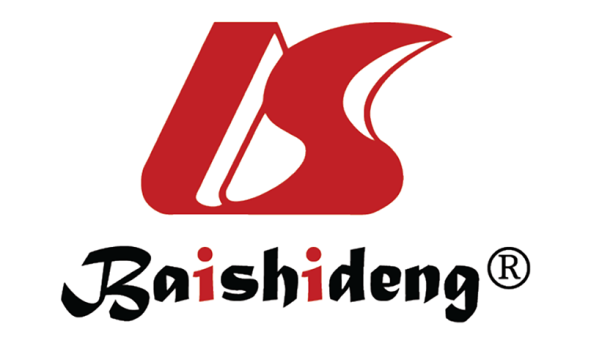 Published by Baishideng Publishing Group Inc7041 Koll Center Parkway, Suite 160, Pleasanton, CA 94566, USATelephone: +1-925-3991568E-mail: bpgoffice@wjgnet.comHelp Desk: https://www.f6publishing.com/helpdeskhttps://www.wjgnet.com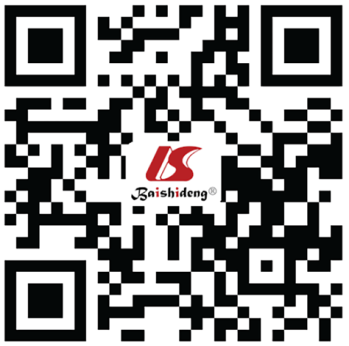 © 2021 Baishideng Publishing Group Inc. All rights reserved.ParametersAll procedures (n = 169)TARE_alone (n = 63)TARE_sorafenib (n = 81)TARE_no_sorafenib (n = 25)ECOG  082 (48.5)32 (50.8)40 (49.4)10 (40)  182 (48.5)28 (44.4)40 (49.4)14 (56)  24 (2.4)2 (3.2)1 (1.2)1 (4)  31 (0.6)1 (1.6)00BCLC  A5 (3)5 (7.9)00  B45 (26.6)26 (41.3)16 (19.8)3 (12)  C118 (69.8)31 (49.2)65 (80.2)22 (88)  D1 (0.6)1 (1.6)00Child-pugh class  A 157 (92.9)57 (90.5)78 (96.3)22 (88.0)  B 12 (7.1)6 (9.5)3 (3.7)3 (12.0)AFP1  < 400 ng/mL118 (70.2)54 (85.7)52 (64.2)12 (50)  ≥ 400 ng/mL50 (29.8)9 (14.3)29 (35.8)12 (50)Cirrhosis  Absence52 (30.8)15 (23.8)29 (35.8)8 (32)  Presence117 (69.2)48 (76.2)52 (64.2)17 (68)Infiltrative tumor  Absence133 (78.7)63 (100)58 (71.6)12 (48)  Presence36 (21.3)023 (28.4)13 (52)Vascular invasion2  Absence131 (78)63 (100)56 (70)12 (48)  Presence37 (22)024 (30)13 (52)Extrahepatic disease  Absence137 (81.1)63 (100)60 (74.1)14 (56)  Presence32 (18.9)021 (25.9)11 (44)Number of tumors  Single28 (16.6)12 (19)9 (11.1)7 (28)  Multiple141 (83.4)51 (81)72 (88.9)18 (72)Lobar involvement  Unilobar63 (37.3)33 (52.4)22 (27.2)8 (32)  Bilobar106 (62.7)30 (47.6)59 (72.8)17 (68)Intrahepatic tumor  ≤ 50%116 (68.6)63 (100)37 (45.7)16 (64)  > 50%53 (31.4)044 (54.3)9 (36)TARE procedures  1151 (89.3)56 (88.9)71 (87.7)24 (96)  216 (9.5)7 (11.1)8 (9.9)1 (4)  32 (1.2)02 (2.5)0All procedures (n = 169)TARE_alone (n = 63)TARE_sorafenib (n = 81)TARE_no_sorafenib (n = 25)LSF, %6.0 (0.8-30.4)4.6 (1.0-26.4)6.1 (0.8-30.4)6.3 (2.0-13.6)Lung mean dose, Gy18.2 (0.3-29.7)4.7 (0.3-29.2)10.1 (0.5-29.7)11.2 (2.0-29.2)Mean dose to treated liver volume, Gy1110 (80-135)110 (80-135)110 (80-135)110 (80-135)Interval between Tc-99m MAA and TARE, d120 (0-125)21 (0-1252)17 (0-44)21 (10-34)Administered activity, GBq2.5 (0.3-8.1)1.7 (0.3-6.3)2.9 (0.6-8.1)2.7 (0.8-5.9)TARE approach, n (%)  Whole liver347 (27.8)16 (25)25 (31)6 (24)  Lobar + segment22 (13)4 (6)15 (18)3 (12)  Lobar66 (39.1)23 (37)30 (37)13 (52)  Multiple segments23 (13.6)13 (21)7 (9)3 (12)  Single segment11 (6.5)7 (11)4 (5)0All procedures (n = 169)TARE_alone (n = 63)TARE_sorafenib (n = 81)TARE_no_sorafenib (n = 25)Treated area  CR12 (7.1)2 (3.2)9 (11.1)1 (4)  PR61 (36.1)24 (38.1)34 (42)3 (12)  SD66 (39.1)28 (44.4)28 (34.6)10 (40)  PD30 (17.8)9 (14.3)10 (12.3)11 (44)  OR73 (43.2)26 (41.3)43 (53.1)4 (16)  DC139 (82.2)54 (85.7)71 (87.7)14 (56)Intrahepatic area  CR12 (7.1)2 (3.2)9 (11.1)1 (4)  PR58 (34.3)22 (34.9)33 (40.7)3 (12)  SD59 (34.9)26 (41.3)26 (32.1)7 (28)  PD40 (23.7)13 (20.6)13 (16)14 (56)  OR70 (41.4)24 (38.1)42 (51.9)4 (16)  DC 129 (76.3)50 (79.4)68 (84)11 (44)Overall  CR10 (5.9)2 (3.2)7 (8.6)1 (4)  PR52 (30.8)22 (34.9)28 (34.6)2 (8)  SD56 (33.1)26 (41.3)23 (28.4)7 (28)  PD51 (30.2)13 (20.6)23 (28.4)15 (60)  OR62 (36.7)24 (38.1)35 (43.2)3 (12)  DC 107 (69.8)50 (79.4)58 (71.6)10 (40)All procedures (n = 169)TARE_alone (n = 63)TARE_sorafenib (n = 81)TARE_no_sorafenib (n = 25)No progression58 (34.3)27 (42.9)24 (29.6)7 (28)Progression111 (65.7)36 (57.1)57 (70.4)18 (72)Intrahepatic only67 (39.6)28 (44.5)31 (38.4)8 (32)   Treated area only36 (21.3)16 (25.4)17 (21)3 (12)   Untreated area only20 (11.8)10 (15.9)6 (7.4)4 (16)   Both treated and untreated areas11 (6.5)2 (3.2)8 (9.9)1 (4)Extrahepatic only17 (10.1)3 (4.8)13 (16)1 (4)Intra- and extrahepatic27 (16)5 (7.9)13 (16)9 (36)All procedures (n = 100)TARE_alone (n = 34)TARE_sorafenib (n = 49)TARE_no_sorafenib (n = 17)Progression in treated area75 (75)23 (67.6)40 (81.6)12 (70.6)  New HCC 34 (34)12 (35.3)19 (38.8)3 (17.6)  Recurrence/increased enhancement of previously treated HCC20 (20)5 (14.7)9 (26.5)6 (35.3)  With new MVI8 (8)2 (5.9)6 (12.2)0  With progressive MVI3 (3)03 (6.1)0  With mixed patterns110 (10)4 (11.8)3 (6.1)3 (17.6) Progression in untreated area25 (25)11 (32.4)9 (18.4)5 (29.4)All procedures (n = 169)TARE_alone (n = 63)TARE_sorafenib (n = 81)TARE_no_sorafenib (n = 25)Treated area  Censored patients87393711  TTP, mo 7.8 (6.4-9.3)12.3 (10.4-14.1)7.5 (6.2-8.8)3.6 (0.8-6.4)Untreated area  Censored patients119475913  TTP, mo12.8 (4.3-21.3)22.9 (10.2-35.7)11.9 (8.0-15.8)3.6 (2.1-5.1)Overall  Censored patients5827247  TTP, mo4.9 (3.9-5.9)8.6 (3.4-13.8)5.1 (4.0-6.2)2.7 (2.2-3.1)Prognostic factorsTARE_alone (n = 63)TARE_alone (n = 63)TARE_alone (n = 63)TARE_alone (n = 63)TARE_sorafenib (n = 81)TARE_sorafenib (n = 81)TARE_sorafenib (n = 81)TARE_sorafenib (n = 81)Prognostic factorsn1c1HR (95%CI)P valuen1c1HR (95%CI)P valueECOG2    032130.57 (0.27-1.19)0.1314081.96 (1.11-3.45)0.018   128130.13140160.018BCLC stage3   B2690.62 (0.30-1.28)0.1931651.02 (0.53-1.99)0.947   C31140.19365190.947Child-pugh class   A57240.35 (0.10-1.22)0.08378230.75 (0.18-3.13)0.694   B630.083310.694AFP   < 400 ng/mL54220.73 (0.25-2.10)0.55652150.78 (0.45-1.35)0.378   ≥ 400 ng/mL950.5562990.378Cirrhosis   Absence1561.08 (0.51-2.32)0.8352971.39 (0.82-2.38)0.222   Presence48210.83552170.222Number of tumors   Single1260.71 (0.29-1.73)0.449950.59 (0.21-1.65)0.308   Multiple51217219Lobar involvement   Unilobar33160.52 (0.27-1.04)0.0582270.95 (0.52-1.74)0.870   Bilobar30115917Infiltrative tumor4   Absence58151.14 (0.62-2.09)0.673   Presence2390.673MVI4   Absence56121.76 (0.92-3.35)0.081   Presence24110.081EHD4   Absence60230.37 (0.21-0.65)< 0.001   Presence211< 0.001IHT4   ≤ 50%37150.54 (0.32-0.93)0.024   > 50%4490.024PopulationPrognostic factorsn1c1HR (95%CI)P valueTARE_alone (n = 63)Child-pugh classTARE_alone (n = 63)   A57240.32 (0.09-1.10)0.073TARE_alone (n = 63)   B63TARE_alone (n = 63)Lobar involvementTARE_alone (n = 63)   Unilobar33160.51 (0.26-1.00)0.051TARE_alone (n = 63)   Bilobar3011TARE_sorafenib (n = 81)ECOG2 TARE_sorafenib (n = 81)   04080.85 (0.59-1.22)0.370TARE_sorafenib (n = 81)   14016TARE_sorafenib (n = 81)MVITARE_sorafenib (n = 81)   Absence56121.15 (0.74-1.80)0.532TARE_sorafenib (n = 81)   Presence2411TARE_sorafenib (n = 81)EHDTARE_sorafenib (n = 81)   Absence60230.37 (0.24-0.56)< 0.001TARE_sorafenib (n = 81)   Presence211TARE_sorafenib (n = 81)IHTTARE_sorafenib (n = 81)   ≤ 50%37150.72 (0.49-1.06)0.096TARE_sorafenib (n = 81)   > 50%449